Tip 1: The Kröller-Müller MuseumTip 2: Nature reserve in the NetherlandsTip 3: Is on the south-east of FlevolandTip 4: 52° 9′ NB, 5° 53′ OLTip 5: The area is 91,200 ha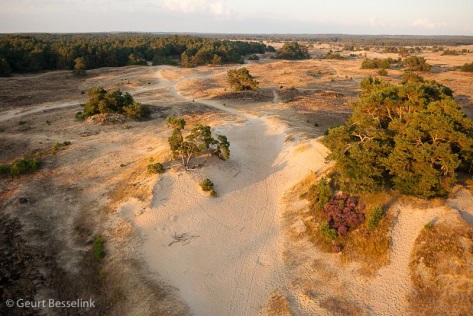 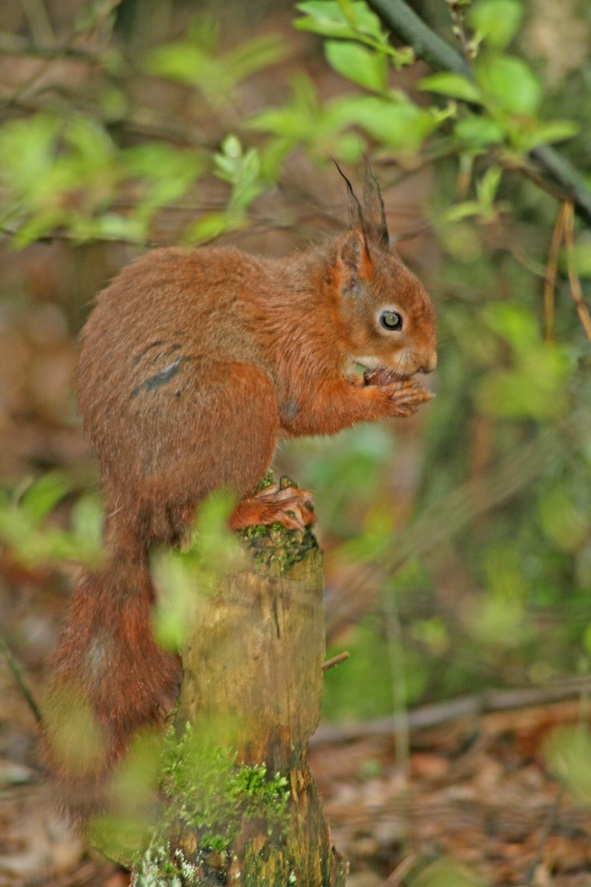 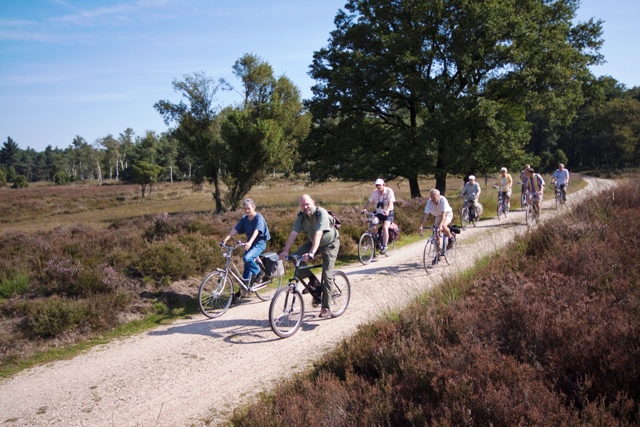 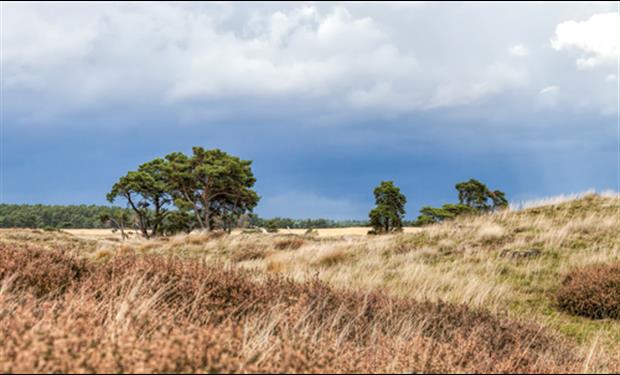 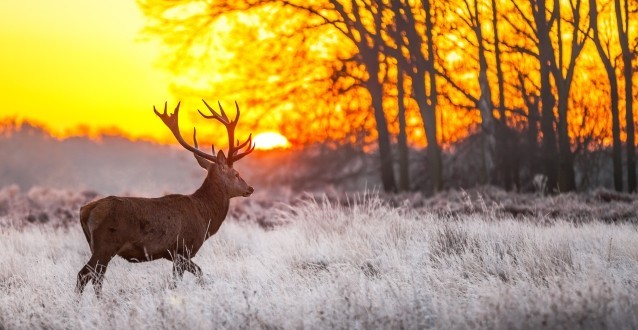 